Guide 8: Evidence Collection - Artifacts
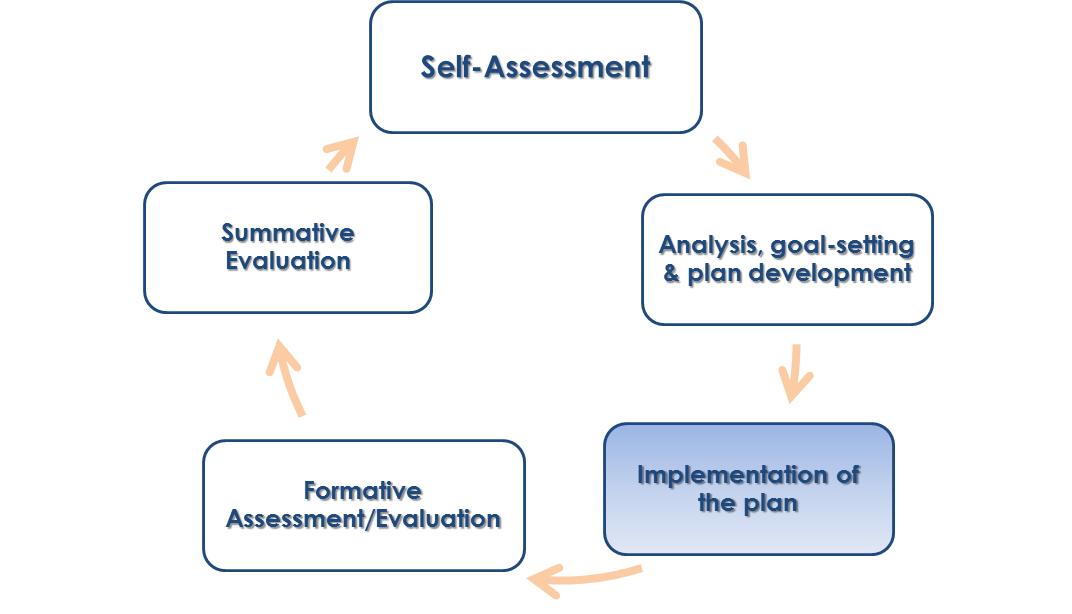 OverviewAlong with classroom observations, evaluators will use artifacts as evidence to determine formative and summative evaluations of their teachers.  After an evaluator approves an educator’s goals, both educators and evaluators may submit artifacts to the online Employee Development and Feedback System throughout the year.  The evaluator will use these artifacts to determine professional growth based on both the teacher’s Student Learning/Professional Practice Goals and proficiency in the four Standards in the Effective Teaching Rubric.  RequirementsArtifacts must provide evidence for progress toward goals as well as the four standards.  Both these forms of assessment go into a teacher’s evaluation.  Artifacts should reflect a scope of evidence that is appropriate for interpretation (ie, one student’s work does not provide enough evidence to reflect the work of an entire class).  When submitting artifacts online, teachers and evaluators will provide a rationale for what evidence of professional growth the artifact provides.   Well-written rationales that accompany submitted artifacts should clearly indicate goal progress or the proficiency language in the Effective Teaching Rubric.   Best PracticesArtifacts can take the form of (but are not limited to) student assessment data, student work, lesson plans (with modifications), teacher-made assessments, student surveys, types of parent communication and reports on performance based on conferences and team meetings.Artifacts should be submitted electronically. Hard copies of artifacts documents should be scanned in order to be uploaded into the EDFS. Alternatively, evaluators can enter notes in the EDFS summarizing hard-copy documents, such as certificates, and keep these hard copies accessible.Teachers should submit artifacts throughout the year, rather than all at once.   At least eight artifacts will be needed to provide an informed evaluation.  Strong artifacts will also align well to the BPS Priority Areas: MA Curriculum Frameworks Implementation, Data Use and Inquiry, and Differentiated Instruction.   Examples
Example #1Artifact:  An original lesson plan that reveals limited student use of higher order thinking skills, accompanied by a modified lesson plan that incorporates stronger use of higher order thinking skills aligned to the MA Curriculum Framework (aligned to proficient language in 1-A-3 on the Effective Teaching Rubric).  Evidence this artifact provides:  This shows how the educator made adjustments to her original lesson plan to improve student learning outcomes, based on proficiency language on a specific Standard, Element, and Indicator on the Effective Teaching Rubric.  The evaluator will likely assess how meaningful the modifications will be in supporting higher order thinking in the classroom.  Example #2  Artifact:  Resources from a PD workshop along with a unit plan that incorporates multiple activities and instructional strategies from those resources (aligned to proficient language in IV-B-1 on the Effective Teaching  Rubric).  Evidence this artifact provides:  This shows how the educator took advantage of a Professional Development opportunity that had direct impact on her instruction.  Though it’s up to the evaluator to determine whether or not the incorporation of these activities/strategies will be effective, the educator has an opportunity to write a thoughtful rationale to support her artifact.  Introductory Activity As a proficiently-rated teacher on a self-directed growth plan, you have the following evaluator-approved goals:Student Learning – Based on the fact that less than 5% of students in SEI K2 currently recognize more than 20% of the taught Reading Street high-frequency words on the pre-assessment, my goal is that 85% of students will be able to recognize 85% of these words on the same assessment by June 1.Professional Practice – In order to increase vocab recognition skills in my K2 ELL students, I will use culturally proficient teaching materials, as measured by the images and languages I use in written instruction.  I will measure my progress by reviewing all written material I will use at the beginning of each unit.  Use the chart to brainstorm what types of artifacts you could submit to show your proficiency in each standard or progress toward your goals.What Artifact would you submit?(see page 1 for possibilities)What is your rationale for how this artifactwould demonstrate proficiency/progress?Student Learning GoalStudent Performance DataGrowth in student performance on the same assessment would give clear indications of how effectively I taught my students vocab recognition based on RS.   Professional Practice GoalStandard 1 – Curriculum, Planning, and AssessmentStandard 2 – Teaching All StudentsStandard 3 – Family and Community EngagementStandard 4 – Professional Culture